Página 1 de 1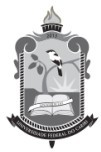 UNIVERSIDADE FEDERAL DO CARIRICENTRO DE EDUCAÇÃO A DISTÂNCIA - CEADConforme Art. 140 do Regulamento dos Cursos de Graduação e de Pós-Graduação em EaD (UFCA)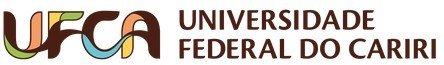 REQUERIMENTO DE GUARDA RELIGIOSA – CURSOS EADLei nº 13.796/2019Resolução Câmara Acadêmica Consuni nº 03, de 18 de agosto de 2021.Art. 1º, Parágrafo único. O regime de guarda religiosa, recolhimento ou similares é o procedimento que visa atender os(as) discentes que se encontram impossibilitados de comparecer às aulas ou outras atividades acadêmicas, em virtude de preceitos de sua religião.REQUERIMENTO DE GUARDA RELIGIOSA – CURSOS EADLei nº 13.796/2019Resolução Câmara Acadêmica Consuni nº 03, de 18 de agosto de 2021.Art. 1º, Parágrafo único. O regime de guarda religiosa, recolhimento ou similares é o procedimento que visa atender os(as) discentes que se encontram impossibilitados de comparecer às aulas ou outras atividades acadêmicas, em virtude de preceitos de sua religião.REQUERIMENTO DE GUARDA RELIGIOSA – CURSOS EADLei nº 13.796/2019Resolução Câmara Acadêmica Consuni nº 03, de 18 de agosto de 2021.Art. 1º, Parágrafo único. O regime de guarda religiosa, recolhimento ou similares é o procedimento que visa atender os(as) discentes que se encontram impossibilitados de comparecer às aulas ou outras atividades acadêmicas, em virtude de preceitos de sua religião.Eu, ________________________________________________________(nome completo do(a) estudante), matriculado(a) no Curso ____________________________________________________________(nome do curso), n° de matrícula _______________________, membro da instituição religiosa ____________________________________________________________(identificação da instituição religiosa), venho requerer Regime de Guarda Religiosa, conforme declaração emitida pela autoridade religiosa em (dia, mês e ano) e que acompanha este documento.____________________________________________________________Assinatura do(a) discentePARECER DA COORDENAÇÃO:DECISÃO:Cidade e data: ___________________________/___, ______de _______________________de 2024.______________________________________________________________Coordenação do Curso(assinatura do(a) coordenador(a) de curso)____________________________________________________________________________________________________________________________________________________________________________________E-mail do(a) requerente: ______________________________________________________________________________________________Telefone do(a) requerente:      Eu, ________________________________________________________(nome completo do(a) estudante), matriculado(a) no Curso ____________________________________________________________(nome do curso), n° de matrícula _______________________, membro da instituição religiosa ____________________________________________________________(identificação da instituição religiosa), venho requerer Regime de Guarda Religiosa, conforme declaração emitida pela autoridade religiosa em (dia, mês e ano) e que acompanha este documento.____________________________________________________________Assinatura do(a) discentePARECER DA COORDENAÇÃO:DECISÃO:Cidade e data: ___________________________/___, ______de _______________________de 2024.______________________________________________________________Coordenação do Curso(assinatura do(a) coordenador(a) de curso)____________________________________________________________________________________________________________________________________________________________________________________E-mail do(a) requerente: ______________________________________________________________________________________________Telefone do(a) requerente:      Eu, ________________________________________________________(nome completo do(a) estudante), matriculado(a) no Curso ____________________________________________________________(nome do curso), n° de matrícula _______________________, membro da instituição religiosa ____________________________________________________________(identificação da instituição religiosa), venho requerer Regime de Guarda Religiosa, conforme declaração emitida pela autoridade religiosa em (dia, mês e ano) e que acompanha este documento.____________________________________________________________Assinatura do(a) discentePARECER DA COORDENAÇÃO:DECISÃO:Cidade e data: ___________________________/___, ______de _______________________de 2024.______________________________________________________________Coordenação do Curso(assinatura do(a) coordenador(a) de curso)____________________________________________________________________________________________________________________________________________________________________________________E-mail do(a) requerente: ______________________________________________________________________________________________Telefone do(a) requerente:      